			Honey Order Form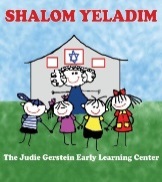 $11 for each gift set (includes shipping)International Orders (includes Canada) please add $25 each extra for shippingName & Phone Number: _____________________________________Mail Form & Check (make payable to):	

Shalom Yeladim 
177 Speedwell Avenue 
Morristown, NJ 07869Thank you for your order!  L’shana Tova!Order Recipient AddressCost1To:__________________________________From:________________________________2To:__________________________________From:________________________________3To:__________________________________From:________________________________3To:__________________________________From:________________________________5To:__________________________________From:________________________________*For additional orders please use back of this form.Total: 